VICTORIA NUMA DE MIGNANI 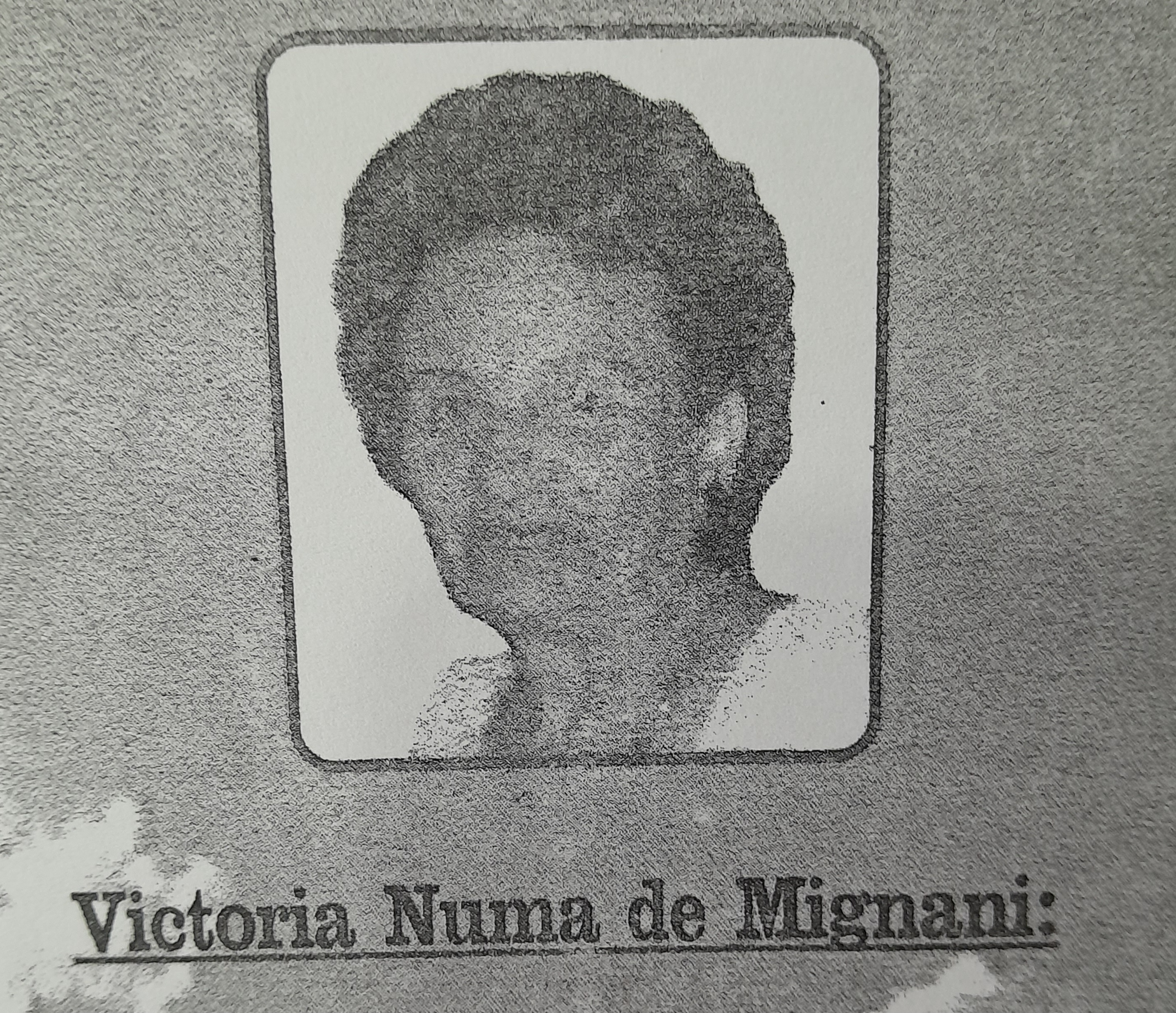 Nació en San Salvador de Jujuy, desde pequeña está radicada en Santiago del Estero (La Banda).	Desde su adolescencia escribió poesías que fueron publicadas en los periódicos de la escuela normal ´Dr. José B. Gorostiaga) ya siendo profesora de esa escuela, fue asesora de los periódicos que se publicaron. 	En 1963, obtuvo su primer premio por su poema ´canto a la reina de la primavera´ otorgado por A.S.E.S.	Participo de varios concursos, algunos de sus trabajos fueron publicados en antologías, y en las cartillas ´Tertulia de Balcón´ que edita S.A.L.A.C. filial Santiago del Estero, sociedad de la que forma parte.